Конспект занятия по конструированиюиз бросового материала (конфетные фантики)на тему «Весёлый клоун»Задача:1. Учить располагать изображение на листе бумаги.2. Закреплять навыки работы с ножницами. 3. Учить правильно, срезать углы у прямоугольника.4. Развивать творчество, воображение.Материал: Ножницы, клей пва, листы цветного картона, разноцветные конфетные фантики, фломастеры, шаблоны ботинок и лицо клоуна, нитки, иллюстрации с изображением клоунов. Ход:Взрослый: - Отгадай мою загадку:                     Очень цирк люблю друзья.                     На арене главный я.                     Я весёлый и смешной.                     Завожу своей игрой.                     Шутки острые про всех.                     В зале слышен детский смех.                     Радость людям приношу:                     В цирке кем же я служу?Ребёнок: - Клоуном.Взрослый: - Какой он клоун? Ребёнок: - Весёлый, смешной, приносит радость и шутки.Взрослый: - А где он работает? Ребёнок: - В цирке.Взрослый: - А что клоун делает в цирке? Ребёнок: - Смешит людей, шутит,  показывает фокусы.Взрослый: - В какую одежду одет клоун? Ребёнок: - Разноцветная, яркая, весёлая.Взрослый: - А на голове, что у клоуна? Ребёнок: - Шляпа, колпачок.Взрослый: - Сегодня мы с тобой будем изготавливать клоуна из цветных фантиковВзрослый: - А чтобы нам было весело, мы немного поиграем.                                         Физкультминутка Раз - подняться, подтянуться.                                  Два - согнуться, разогнуться.                                  Три - в ладоши три хлопка,                                   головою три кивка.                                  На четыре - ноги шире.                                  Пять - руками помахать.     Шесть - за стол тихонько сесть.Под музыку ребёнок выполняет упражнения.Взрослый: - Приступим к работе, приготовим материалы.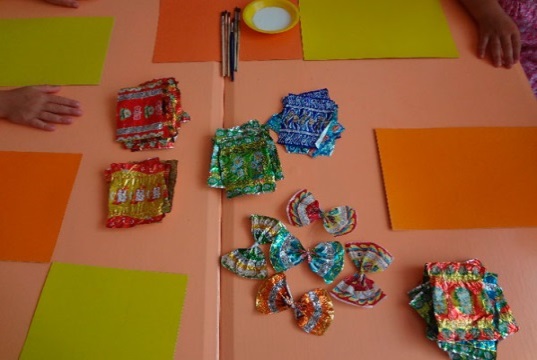 Взрослый: - Вырежем ботинки по шаблону, затем брюки - путём срезывания углов у прямоугольников.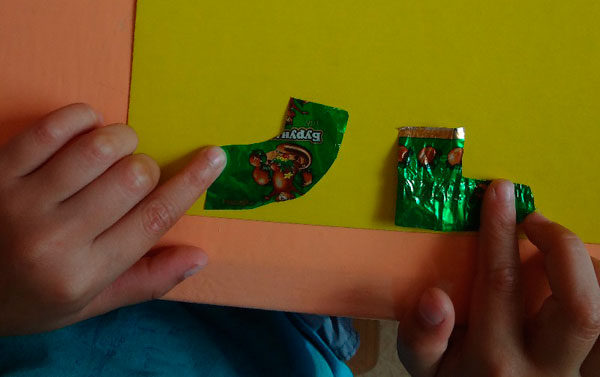 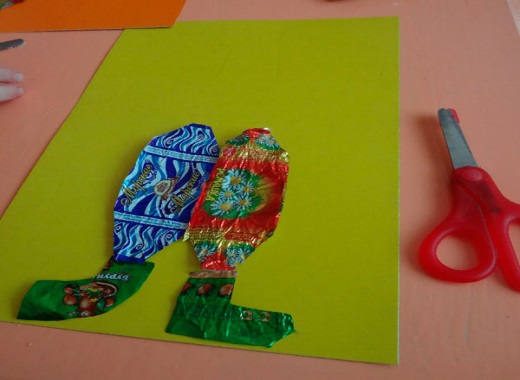 Взрослый: - Из целого фантика сделаем бантик, путём перевязывания его по середине ниточкой.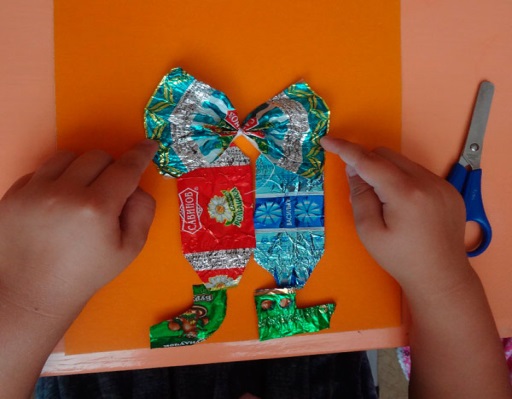 Взрослый: - Вырежем по шаблону лицо нашему клоуну.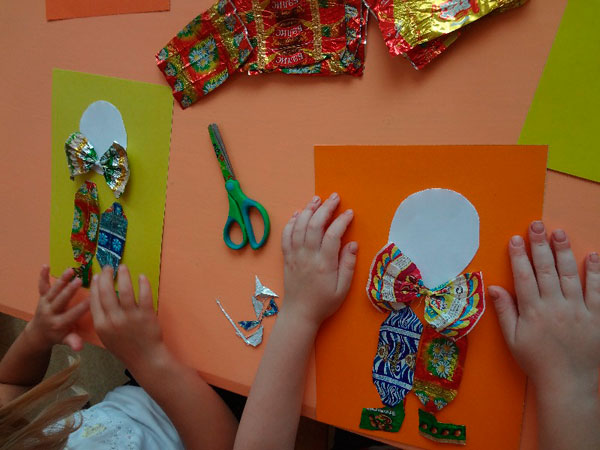 Взрослый: - Вырежем руки - путём срезывания углов, глаза. По шаблону вырежем  шапочку. 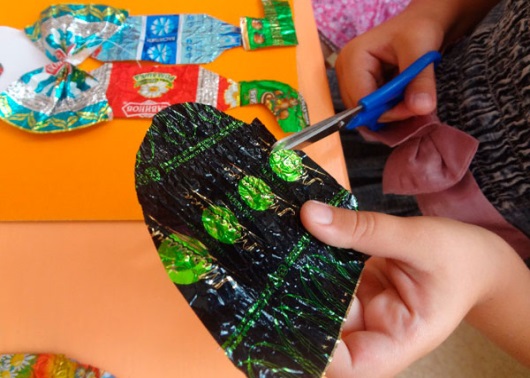 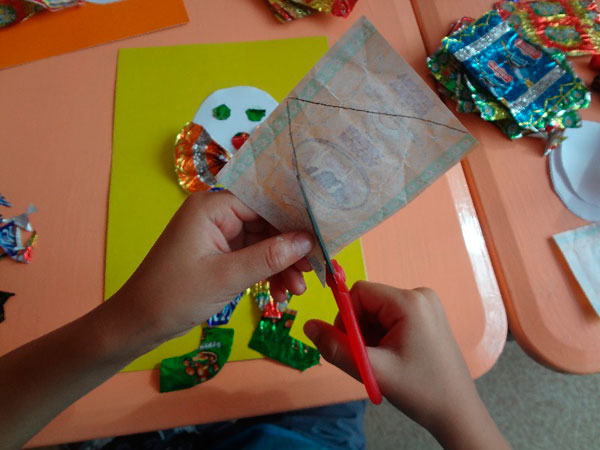 Взрослый: - Рисуем реснички, щёчки, рот, волосы. Приклеим все детали на цветной фон.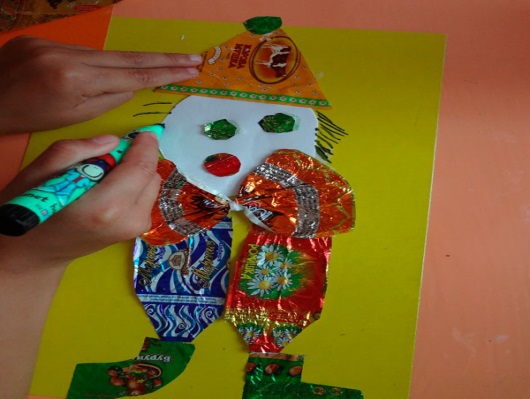 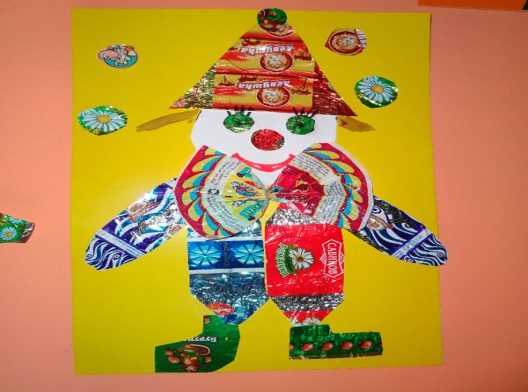 Взрослый: - Чтобы нашему клоуну было весело, пусть он поиграет разноцветными шарами, которые вырежем и приклеим. Наш весёлый клоун готов! Повесим его в комнате, и когда ты будешь на него смотреть, то будешь радоваться!!!